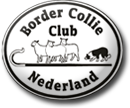 Coronavirus
De maatregelen in verband met COVID-19 zijn versoepeld en activiteiten kunnen met in acht name van de richtlijnen RIVM weer worden georganiseerd. Bij het houden van activiteiten door BCCN zullen de richtlijnen van het RIVM strikt worden nageleefd.

Ondanks dat de maatregelen zijn versoepeld houdt dit niet in dat het virus ook verdwenen is en dat er nog steeds een risico op verspreiding bestaat. Alle deelnemers aan activiteiten moeten zelf de afweging maken of zij gezien de eigen persoonlijke situatie het veilig genoeg vinden om deel te nemen aan de activiteiten.
Mocht bij het deelnemen aan een activiteit, ondanks de genomen voorzorgmaatregelen, toch besmetting plaatsvinden dan kan BCCN hiervoor geen verantwoordelijkheid nemen en zal BCCN alle aansprakelijkheid hiervoor moeten afwijzenOp 10 en 11 oktober organiseert de BCCN het Nederlands Kampioenschap Praktijk in samenwerking met Ron Rogaar en Caroline Visser. Zaterdag 10 oktober wordt er gelopen op promotieniveau, zondag de 11e op kwalificatieniveau.De jury is nog niet bekend.Inschrijving staat alleen open voor leden van de BCCN. U kunt maximaal 2 honden opgeven. De 2de  hond komt automatisch op de reservelijst wanneer er ruimte is om uw 2de  hond te starten, krijgt u daarvan op tijd bericht.U kunt zich opgeven door een mail te sturen naar cows@bccn.nl.Graag onder vermelding van:uw naamde naam van uw hond(en) klasseuw lidmaatschapsnummerDe kosten voor deze wedstrijd bedraagt € 17,50.Voor de reservehond hoeft u pas te betalen als blijkt dat u daadwerkelijk kunt starten.De uiterste inschrijf- en betaaldatum is 28 september.Betalingen via bankrekening NL18 INGB 0005151657 t.n.v. BCCN te Aerdenhout o.v.v. lidmaatschapsnummer, naam handler, naam hond, datum, plaats van de trial en de klasse waarvoor u betaald.Let op: niet tijdig inschrijven en/of betalen is helaas niet meedoen.